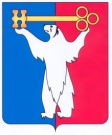 АДМИНИСТРАЦИЯ ГОРОДА НОРИЛЬСКАКРАСНОЯРСКОГО КРАЯПОСТАНОВЛЕНИЕ04.08.2021                                               г. Норильск                                             № 406О внесении изменений в постановление Администрации города Норильска 
от 07.02.2011 № 54 «О создании Комиссии»В целях обеспечения рассмотрения заявлений граждан, зарегистрированных на территории муниципального образования город Норильск, на въезд на территорию муниципального образования город Норильск иностранных граждан, для которых принимающей организацией выступает Администрация города Норильска,ПОСТАНОВЛЯЮ:1. Внести в состав Комиссии по рассмотрению заявлений граждан, зарегистрированных на территории муниципального образования город Норильск, на въезд на территорию муниципального образования город Норильск иностранных граждан, для которых принимающей организацией выступает Администрация города Норильска, утвержденный Постановлением Администрации города Норильска от 07.02.2011 № 54 (далее - Комиссия), следующие изменения:	1.1.  вывести из состава Комиссии Коростелеву Наталью Михайловну;	1.2.  ввести в состав Комиссии в качестве члена Комиссии: - Бабурину Светлану Викторовну – директора муниципального казенного учреждения «Управление социальной политики».2. Опубликовать настоящее постановление в газете «Заполярная правда» 
и разместить его на официальном сайте муниципального образования город Норильск.Глава города Норильска                                                                              Д.В. Карасев